22.1(piatok) PTOV: Farebné chutíJogurtový pohár s piškótami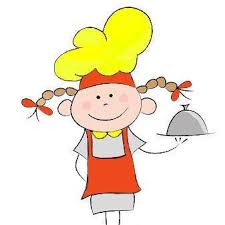 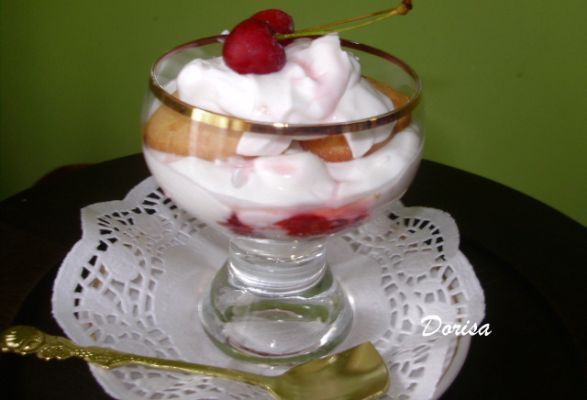 INGREDIENCIE3 téglikybiely smotanový jogurt1 balíčekvanilkový cukorpodľa chutipiškóty 100 gčerešne1 balíčektortové želé2 KLkryštálový cukorPOSTUP Keď máme chuť na sladké, takýto dezert si pripravíme ľahko. 1.Jogurt zmiešame s vanilkovým cukrom.2.Čerešňové želé uvaríme z mrazených čerešní, cukru a tortového želé.3.Na spodok pohára navrstvíme čerešňové želé, jogurtový krém, piškóty a opakujeme..... na vrch dáme piškótu a ozdobíme čerešňou.